Tournoi de Bridge« Simultané Breton »Homologué FFB*****Au Profit de l’Ordre de Malte France*****Inscription : 10€*****Jeudi 16 Juillet 201513h.45  :  Présentation14h.00  :  Début du tournoiSaint-Cast le GuildoSalle des Pierres SonnantesRue Saint Eniguet *****Inscriptions :			    	     Renseignements :	     Tanguy d’Aubert				Lise  Bois - 02.96.41.84.36.	tanguydaubert@gmail.com	                 		         litclos@orange.fr       02 56 38 15 13 - 06.80.13.75.51.	         Chantal Champoiseau - 02.96.41.93.13 							         champoiseau.chantal@orange.fr	Soutenez l’Ordre de Malte France :Pour tout don effectué par chèque (hors inscription), supérieur ou égal à 10€, un reçu fiscal vous sera envoyé (75 % du montant de votre don jusqu'à 526 €)La Tourelle Malaquet – 22130 Languenan – 02.96.82.76.32. – délégation22@ordredemaltefrance.org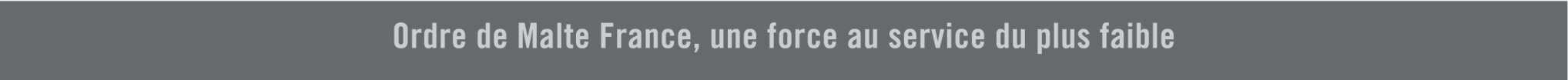 